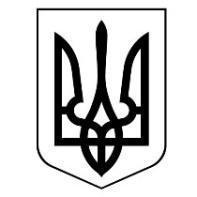 ВІЙСЬКОВА ЧАСТИНА А0799ЗАТВЕРДЖЕННОУповноважена особа Владислав КОВІНСЬКИЙПротокол № 311/17 від 26 березня 2024 рокуОГОЛОШЕННЯпро проведення спрощеної закупівліАкумуляторні батареїКод за національним класифікатором УкраїниДК 021:2015 “Єдиний закупівельний словник”:31440000-2 Акумуляторні батареїм. Київ2024 рікДодаток № 1Пропозиція учасникаПропозиція подається у вигляді, наведеному нижче, на бланку Учасника. Учасник не повинен відступати від даної форми.ПРОПОЗИЦІЯ___________ (назва Учасника), надає свою пропозицію щодо участі у закупівлі: _____________ за Кодом ДК 021:2015: 31440000-2 Акумуляторні батареї відповідно до вимог, що запропоновані Замовником.Ознайомившись з документацією закупівлі та технічними вимогами до предмету закупівлі, ми, що уповноважені Учасником на підписання пропозиції, Договору про закупівлю, маємо можливість та згодні виконати вимоги Замовника та Договору про закупівлю на таких умовах:Повне найменування Учасника  _________________________________________Адреса (юридична та фактична) _________________________________________Телефон, електронна адреса ____________________________________________Керівництво (прізвище, ім’я по батькові) _________________________________Код ЄДРПОУ ________________________________________________________Банківські реквізити ___________________________________________________Вартість пропозиції (ціна договору про закупівлю) становить (з ПДВ*):Цифрами _______________________________________________________Літерами _______________________________________________________Ми зобов’язуємося у випадку визначення нас переможцем поставити Товар на умовах, визначених у документації закупівлі.Ми згодні дотримуватись положень цієї пропозиції протягом 90 днів із дати кінцевого строку подання пропозицій. Наша пропозиція буде залишатися дійсною і обов’язковою для нас в будь-який час до закінчення зазначеного строку.Ми погоджуємося з умовами, що ви можете відхилити нашу чи всі пропозиції та розуміємо, що ви не обмежені у прийнятті будь-якої іншої пропозиції з більш вигідними для вас умовами.Якщо ми будемо визнані переможцем закупівлі, ми беремо на себе зобов’язання підписати Договір із Замовником не пізніше ніж через 20 днів з дати оприлюднення повідомлення про намір укласти договір про закупівлю відповідно до вимог документації закупівлі (в тому числі проекту договору) та нашої пропозиції або в інший термін, встановлений Замовником.До того часу, поки не буде підписано договір, наша пропозиція з вашим повідомленням про намір укласти договір будуть означати домовленість між нами про укладання договору.[Посада]				 [Підпис] 				   [ПІБ] М.П. (у разі наявності печатки)* Без ПДВ, якщо учасник не є платником ПДВ або товар не оподатковується ПДВ згідно чинного законодавства.Додаток № 2Перелік документів, що надають учасники у складі пропозиції** У разі якщо вимоги цього додатку щодо надання документів учасником дублюють вимоги документації, в результаті чого один і той же документ вимагається двічі, учасники можуть завантажувати відповідний документ у складі пропозиції лише один раз. Додаток № 3 ТЕХНІЧНА СПЕЦИФІКАЦІЯ*Технічні, якісні та кількісні характеристики предмета закупівлі   Предмет закупівлі: Акумуляторні батареї (ДК 021:2015:31440000-2 Акумуляторні батареї)Відповідно до потреб військової частини А0799 розглядаються тільки товари за еквівалентними* зазначеними технічними та якісними характеристиками.*Еквівалент вважається у тлумаченні – продукт або товар, який є рівнозначний, рівноцінний іншому продукту або товару за своїми характеристиками.Додаток № 4ДОКУМЕНТИ, ЯКІ ВИМАГАЮТЬСЯ ДЛЯ ПІДТВЕРДЖЕННЯ ВІДПОВІДНОСТІ ПРОПОЗИЦІЇ УЧАСНИКА ВИМОГАМ ЗАМОВНИКА Інформація про відсутність підстав, визначених у статті 17 Закону(з урахуванням формулювання Особливостей № 1178)додаток № 5Проєкт Договору *Розміщено в електронній системі закупівель в окремому файлі №Розділ I. Загальні положенняРозділ I. Загальні положення1231Інформація про Замовника закупівлі Замовник у сфері оборони1.1Найменування, місцезнаходження та ідентифікаційний код замовника в Єдиному державному реєстрі юридичних осіб, фізичних осіб-підприємців та громадських формуваньВійськова частина А0799, ЄДРПОУ 08228777, м. Київ, Україна1.2МісцезнаходженняУкраїна, м. Київ2Посадова особа Замовника, уповноважена здійснювати зв'язок з учасникамиКовінський Владислав ІгоровичЕлектронна адреса: taler_logistik@ps.mil.gov.uaНомер телефону: 06734374933Процедура закупівліСпрощена закупівля4Інформація про предмет закупівліТехнічні, якісні та кількісні характеристики предмету закупівлі містяться у Додатку № 3 до Оголошення про проведення спрощеної закупівлі.4.1Назва предмета закупівліАкумуляторні батареїДК 021:2015:31440000-2 Акумуляторні батареї (по тексту цієї документації може бути – предмет закупівлі або Товар)4.2Опис окремої частини (частин) предмета закупівлі (лота), щодо якої можуть бути подані пропозиції Поділ предмета закупівлі на частини (лоти) не передбачається4.3Місце, кількість, обсяг поставки товарів (надання послуг, виконання робіт)Україна, м. Київ, ( точна адреса надається через уповноважену посадову особу Замовника), 13 шт.4.4Строк поставки товарів (надання послуг, виконання робіт)до 31 травня 2024 року5Недискримінація учасниківВітчизняні та іноземні учасники всіх форм власності та організаційно-правових форм беруть участь у закупівлі на рівних умовах.6Інформація про валюту, у якій повинно бути розраховано та зазначено ціну пропозиціїВалютою пропозиції є гривня. При заповненні поля “Ціна пропозиції” в системі електронних закупівель Учасник повинен зазначити ціну пропозиції в гривні.7Інформація  про  мову (мови),  якою  (якими) повинно  бути  складено пропозиції   Усі документи, що входять до складу пропозиції та підготовлені безпосередньо Учасником, повинні бути складені українською мовою.        Якщо в складі пропозиції надається документ, що складений іноземною мовою, Учасник надає автентичний переклад цього документу українською мовою, завіреним учасником або перекладачем, або бюро перекладів, або нотаріусом. Дана вимога не відноситься до власних назв та/або загальноприйнятих визначень, термінів, малюнків, креслень тощо.   Пропозиції, підготовлені Учасниками - нерезидентами України можуть бути складені іншою мовою, при цьому повинні мати обов’язковий автентичний переклад українською мовою, який зроблено в центрі (бюро тощо) перекладів та завірено підписом уповноваженої особи та печаткою цього центру (бюро тощо).   Визначальним є текст, викладений українською мовою.      Відповідальність за достовірність перекладу несе Учасник.8Оголошення закупівліЗамовником оприлюднюється оголошення про проведення спрощеної закупівлі, документація та проект договору про закупівлю – не пізніше ніж за шість робочих днів до кінцевого строку подання пропозицій.Розділ II. Порядок унесення змін та надання роз’яснень Розділ II. Порядок унесення змін та надання роз’яснень Розділ II. Порядок унесення змін та надання роз’яснень 1Процедура уточнення   У період уточнення інформації учасники спрощеної закупівлі мають право звернутися до Замовника через електронну систему закупівель за роз’ясненням щодо інформації, зазначеної в оголошенні про проведення спрощеної закупівлі/документації закупівлі, щодо вимог до предмета закупівлі та/або звернутися до Замовника з вимогою щодо усунення порушення під час проведення спрощеної закупівлі.  Усі звернення за роз’ясненнями, звернення з вимогою щодо усунення порушення автоматично оприлюднюються в електронній системі закупівель без ідентифікації особи, яка звернулася до Замовника.Замовник протягом одного робочого дня з дня їх оприлюднення зобов’язаний надати роз’яснення на звернення учасників спрощеної закупівлі, які оприлюднюються в електронній системі закупівель, та/або внести зміни до оголошення про проведення спрощеної закупівлі/документації закупівлі та/або вимог до предмета закупівлі.2Унесення змін   У разі внесення змін до оголошення про проведення спрощеної закупівлі/документації закупівлі строк для подання пропозицій продовжується Замовником в електронній системі закупівель не менше ніж на два робочі дні.Замовник має право з власної ініціативи внести зміни до оголошення про проведення спрощеної закупівлі/документації закупівлі та/або вимог до предмета закупівлі, але до початку строку подання пропозицій. Зміни, що вносяться Замовником, розміщуються та відображаються в електронній системі закупівель у вигляді нової редакції документів.Розділ III. Інструкція з підготовки пропозиції Розділ III. Інструкція з підготовки пропозиції Розділ III. Інструкція з підготовки пропозиції 1Зміст і спосіб подання пропозиції1.1.Пропозиції подаються учасниками після закінчення строку періоду уточнення інформації, зазначеної замовником в оголошенні про проведення спрощеної закупівлі, в електронному вигляді шляхом заповнення електронних форм з окремими полями, де зазначається інформація про ціну та інші критерії оцінки (у разі їх встановлення замовником), шляхом завантаження необхідних документів через електронну систему закупівель, що підтверджують відповідність вимогам, визначеним замовником, а саме інформацію та документи про відповідність технічним, якісним та кількісним характеристикам предмета закупівлі, а також документи та інформацію, що підтверджують відповідність учасника кваліфікаційним критеріям та іншим вимогам згідно з переліком, наведеним у Додатку № 2 до документації;У разі якщо пропозиція подається об’єднанням учасників надається підтверджуючий документ про створення об’єднання учасників.     Документи, що надаються учасником у складі пропозиції для підтвердження його відповідності вимогам та/або критеріям, установленим у документації закупівлі, мають бути чинними на дату публікації оголошення про закупівлю.              Кожен учасник має право подати тільки одну пропозицію.       Усі файли, що прикріплені до пропозицій учасників, повинні мати розширення .doc, .docx, .ppt, .pptx, .pdf, .jpeg, .png та/або розширення програм, що здійснюють архівацію даних або іншому форматі, що доступний для загального перегляду та не потребує придбання спеціалізованого програмного забезпечення.        Забороняється обмежувати перегляд цих файлів шляхом встановлення на них паролів або у будь-який інший спосіб.        Документи, що розміщуються в електронній системі закупівель учасником, повинні бути належного рівня якості зображення та доступні до перегляду.  Неякісно скановані документи (текст яких важко ідентифікувати, викладений не в повному обсязі тощо) до розгляду не приймаються та вважаються такими, що не подані.    Сканований варіант пропозиції не повинен містити різних накладень, малюнків, рисунків (наприклад, накладених підписів, печаток) на скановані документи.    Рекомендовано всім завантаженим файламприсвоювати назву, яка відповідає змістузавантаженого документу. Документ, розміщенийна декількох сторінках, повинен бутизавантажений одним файлом.Інформація, що надається Учасником закупівлі у документах пропозиції закупівлі, повинна узгоджуватись у документах і не призводити до протиріч та/або різночитання.Документи, що надаються учасниками у складі пропозиції мають бути сформовані не раніше дати оприлюднення оголошення про закупівлю. Дана вимога стосується документів, які складаються та підписуються безпосередньо учасником для участі у закупівлі (пропозиція, листи-гарантії, довідки тощо).             Замовником передбачено опис та приклади формальних (несуттєвих) помилок, допущення яких Учасником не призведе до відхилення його пропозиції.        Формальними (несуттєвими) вважаються помилки, що пов’язані з оформленням пропозиції та не впливають на її зміст, а саме - технічні помилки та описки:Інформація/документ, подана учасником закупівлі у складі пропозиції, містить помилку (помилки) у частині:уживання великої літери;уживання розділових знаків та відмінювання слів у реченні;використання слова або мовного звороту, запозичених з іншої мови;зазначення унікального номера оголошення про проведення конкурентної процедури закупівлі, присвоєного електронною системою закупівель та/або унікального номера повідомлення про намір укласти договір про закупівлю - помилка в цифрах;застосування правил переносу частини слова з рядка в рядок;написання слів разом та/або окремо, та/або через дефіс;нумерації сторінок/аркушів (у тому числі кілька сторінок/аркушів мають однаковий номер, пропущені номери окремих сторінок/аркушів, немає нумерації сторінок/аркушів, нумерація сторінок/аркушів не відповідає переліку, зазначеному в документі).Помилка, зроблена учасником закупівлі під час оформлення тексту документа/унесення інформації в окремі поля електронної форми пропозиції (у тому числі комп'ютерна коректура, заміна літери (літер) та/або цифри (цифр), переставлення літер (цифр) місцями, пропуск літер (цифр), повторення слів, немає пропуску між словами, заокруглення числа), що не впливає на ціну пропозиції учасника закупівлі та не призводить до її спотворення та/або не стосується характеристики предмета закупівлі, кваліфікаційних критеріїв до учасника процедури закупівлі.Невірна назва документа (документів), що подається учасником процедури закупівлі у складі пропозиції, зміст якого відповідає вимогам, визначеним Замовником у документації закупівлі.Окрема сторінка (сторінки) копії документа (документів) не завірена підписом та/або печаткою учасника процедури закупівлі (у разі її використання).У складі пропозиції немає документа (документів), на який посилається учасник процедури закупівлі у своїй пропозиції, при цьому Замовником не вимагається подання такого документа в документації закупівлі.Подання документа (документів) учасником процедури закупівлі у складі пропозиції, що не містить власноручного підпису уповноваженої особи учасника процедури закупівлі, якщо на цей документ (документи) накладено її кваліфікований електронний підпис або удосконалений електронний підпис.Подання документа (документів) учасником закупівлі у складі пропозиції, що складений у довільній формі та не містить вихідного номера.Подання документа учасником закупівлі у складі пропозиції, що є сканованою копією оригіналу документа/електронного документа.Подання документа учасником закупівлі у складі пропозиції, який засвідчений підписом уповноваженої особи учасника закупівлі та додатково містить підпис (візу) особи, повноваження якої учасником процедури закупівлі не підтверджені (наприклад, переклад документа завізований перекладачем тощо).Подання документа (документів) учасником закупівлі у складі пропозиції, що містить (містять) застарілу інформацію про назву вулиці, міста, найменування юридичної особи тощо, у зв'язку з тим, що такі назва, найменування були змінені відповідно до законодавства після того, як відповідний документ (документи) був (були) поданий (подані).Подання документа (документів) учасником закупівлі у складі пропозиції, в якому позиція цифри (цифр) у сумі є некоректною, при цьому сума, що зазначена прописом, є правильною.Подання документа (документів) учасником закупівлі у складі пропозиції в форматі, що відрізняється від формату, який вимагається Замовником у документації, при цьому такий формат документа забезпечує можливість його перегляду. Відсутність визначеної Замовником інформації (її окремих фрагментів) у змісті певного документа, подання якого вимагалось згідно з оголошенням/документацією закупівлі, та за умови наявності такої інформації в повному об’ємі у змісті іншого документа, наданого у складі пропозиції.       Замовник залишає за собою право перевірити будь-яку інформацію, надану учасником у складі пропозиції закупівлі, шляхом звернення до органів державної влади, підприємств, установ, організацій відповідно до їх компетенції.      Під час використання електронної системи закупівель з метою подання пропозицій та їх оцінки документи та дані створюються та подаються з урахуванням вимог Законів України "Про електронні документи та електронний документообіг" та "Про електронні довірчі послуги".    Всі документи пропозиції подаються в електронному вигляді через електронну систему закупівель шляхом завантаження сканованих документів або електронних документів в електронну систему закупівель. Пропозиція учасника має відповідати ряду вимог:1. Документи мають бути належного рівня зображення (чіткими та розбірливими для читання). 2. Під час використання електронної системи закупівель з метою подання пропозицій та їх оцінки документи та дані створюються та подаються з урахуванням вимог законів України "Про електронні документи та електронний документообіг" та "Про електронні довірчі послуги", тобто пропозиція у будь-якому випадку повинна містити накладений кваліфікований електронний підпис (КЕП) або удосконалений електронний підпис (УЕП) учасника/уповноваженої особи учасника процедури закупівлі, повноваження якої щодо підпису документів пропозиції підтверджуються відповідно до поданих документів, що вимагаються згідно п. 1.5. Розділу III цієї документації. Інформація для учасників фізичних осіб-підприємців: вважатиметься достатнім виконання вимог цієї документації накладення фізичною особою-підприємцем КЕП/УЕП як фізичної особи. Файл накладеного електронного підпису повинен бути придатний для перевірки на сайті Центрального засвідчувального органу за посиланням –http://czo.gov.ua/verify.Недотримання  зазначених вимог та/або неможливість перевірити електронний підпис на сайті Центрального засвідчувального органу є підставою для відхилення учасника такого чия пропозиція не відповідає умовам, визначеним в оголошенні про проведення спрощеної закупівлі.Учасники нерезиденти можуть не накладати КЕП/УЕП на пропозицію.       Виняток: 1. якщо електронні документи пропозиції видано іншою організацією і на них уже накладено КЕП або УЕП цієї організації, учаснику не потрібно накладати на нього свій КЕП/УЕП; 2. Якщо учасник є нерезидент України.У разі якщо пропозиція подається об’єднанням учасників, до неї обов’язково включається документ про створення такого об’єднання (надати підтверджуючий документ).Замовник може вимагати копії документів у паперовому вигляді, що були надані в електронному вигляді, лише в Учасника, який перебуває у статусі «Переможець».Поданням своєї пропозиції учасник інформує Замовника, що він (учасник):- гарантує та підтверджує відповідність своєї пропозиції технічним, якісним та іншим характеристикам предмета закупівлі (Додаток 3);- погоджується укласти договір (Додаток 5 документації) та виконати його на умовах, зазначених в проекті договору про закупівлю. Учасник, що подає пропозицію, цими діями підтверджує і гарантує, що має згоду на використання усіх  персональних даних осіб, чиї персональні дані вказані у його пропозиції, та самостійно несе відповідальність за надання і використання таких даних.Відповідальність за достовірність інформації, наданої Учасником, одноособово несе Учасник.2Забезпечення пропозиціїНе вимагається3Умови повернення чи неповернення забезпечення пропозиції-4Строк, протягом якого пропозиції є дійсними   Пропозиції вважаються дійсними протягом 90 днів із дати кінцевого строку подання пропозицій. До закінчення цього строку Замовник має право вимагати від учасників продовження строку дії пропозицій.   Учасник має право:відхилити таку вимогу;погодитися з вимогою та продовжити строк дії поданої ним пропозиції. У разі необхідності учасник спрощеної закупівлі має право з власної ініціативи продовжити строк дії своєї пропозиції, повідомивши про це замовникові шляхом направлення листа на вказану в оголошенні електронну адресу уповноваженої особи.5Кваліфікаційні критерії та вимоги до учасників На підтвердження відповідності встановленим кваліфікаційним критеріям (у разі, коли вимагається документацією) Учасник надає документи згідно з  Додатком № 2 цієї документації.У разі участі об’єднання учасників підтвердження відповідності кваліфікаційним критеріям здійснюється з урахуванням узагальнених об’єднаних показників кожного учасника такого об’єднання на підставі наданої об’єднанням інформації.6Інформація про технічні, якісні та кількісні характеристики предмета закупівлі   Учасники закупівлі повинні надати в складі пропозицій документи, які підтверджують відповідність пропозиції Учасника технічним, якісним, кількісним та іншим вимогам до предмета закупівлі, встановлених Замовником, що визначені у Додатку 3 цієї документації.   Інформація про необхідні технічні, якісні та кількісні характеристики предмета закупівлі передбачена у Додатку 3 цієї документації.7Інформація про субпідрядника (при закупівлю робіт чи послуг)У разі закупівлі робіт або послуг Учасник надає довідку в довільній формі з інформацією (повне найменування та місцезнаходження, код ЄДРПОУ) щодо кожного суб'єкта господарювання, якого планує залучати як субпідрядника/співвиконавця в обсязі не менше 20% від вартості договору про закупівлю.8Унесення змін до пропозиції учасником   Учасник має право вносити зміни та уточнення до поданої ним пропозиції до закінчення періоду прийому пропозицій, визначених Замовником.IV. Подання та розкриття пропозиціїIV. Подання та розкриття пропозиціїIV. Подання та розкриття пропозиціїКінцевий строк подання тендерних пропозиційОтримана тендерна пропозиція вноситься автоматично до реєстру отриманих тендерних пропозицій, у якому відображається інформація про надані тендерні пропозиції, а саме:1) унікальний номер оголошення про проведення конкурентної процедури закупівлі, присвоєний електронною системою закупівель;2) найменування та ідентифікаційний код учасника в Єдиному державному реєстрі юридичних осіб, фізичних осіб - підприємців та громадських формувань;3) дата та час подання тендерної пропозиції.2Подання пропозиціїПропозиції подаються учасниками після закінчення строку періоду уточнення інформації, зазначеної Замовником в оголошенні про проведення спрощеної закупівлі, в електронному вигляді шляхом заповнення електронних форм з окремими полями, де зазначається інформація про ціну та інші критерії оцінки (у разі їх встановлення Замовником), шляхом завантаження необхідних документів через електронну систему закупівель, що підтверджують відповідність вимогам, визначеним Замовником.Електронна система закупівель автоматично формує та надсилає повідомлення учаснику про отримання його пропозиції із зазначенням дати та часу.Кожен учасник має право подати лише одну пропозицію, у тому числі до визначеної в оголошенні про проведення спрощеної закупівлі частини предмета закупівлі (лота).Пропозиції учасників, подані після закінчення строку їх подання, електронною системою закупівель не приймаються.Учасник має право внести зміни або відкликати свою пропозицію до закінчення строку її подання без втрати свого забезпечення пропозиції (у разі, якщо вимагається його надання).Такі зміни або заява про відкликання пропозиції враховуються, якщо вони отримані електронною системою закупівель до закінчення строку подання пропозицій.3Дата та час розкриття пропозиціїДата і час розкриття тендерних пропозицій, дата і час проведення електронного аукціону визначаються електронною системою закупівель автоматично в день оприлюднення замовником оголошення про проведення спрощених закупівель в електронній системі закупівель.Розмір мінімального кроку пониження ціни під час електронного аукціону – 0.5 %. Розкриття пропозицій з інформацією та документами, що підтверджують відповідність учасника кваліфікаційним критеріям/вимогам, визначеним в оголошенні про проведення спрощеної закупівлі здійснюється автоматично електронною системою закупівель.-	Під час розкриття пропозицій автоматично розкривається вся інформація, зазначена в пропозиціях учасників та формується список учасників у порядку від найнижчої до найвищої запропонованої ними ціни.-	Не підлягає розкриттю інформація, що обґрунтовано визначена учасником як конфіденційна, у тому числі що містить персональні дані. Конфіденційною не може бути визначена інформація про запропоновану ціну, інші критерії оцінки, технічні умови, технічні специфікації та документи, що підтверджують відповідність кваліфікаційним критеріям і документи, що підтверджують відсутність підстав для відхилення.Замовник має доступ в електронній системі закупівель до інформації, яка визначена учасником конфіденційною.Протокол розкриття пропозицій формується та оприлюднюється електронною системою закупівель автоматично в день розкриття пропозицій. Після закінчення строку подання пропозицій автоматично переходить до етапу розгляду на відповідність умовам, визначеним в оголошенні про проведення спрощеної закупівлі, та вимогам до предмета закупівлі пропозиції учасника.Розділ V. Оцінка пропозиціїРозділ V. Оцінка пропозиціїРозділ V. Оцінка пропозиціїПерелік критеріїв та методика оцінки пропозиції із зазначенням питомої ваги критерію   Оцінка пропозицій проводиться автоматично електронною системою закупівель на основі критеріїв і методики оцінки, зазначених Замовником в оголошенні про проведення спрощеної закупівлі.   Визначення найбільш економічно вигідної пропозиції здійснюється на основі єдиного критерію «Ціна».   Питома вага критерію – 100%   Під терміном «Ціна» мається на увазі ціна учасника з урахуванням усіх податків, зборів та обов’язкових платежів, які сплачує учасник згідно обраної системи оподаткування (у т.ч. ПДВ).  Якщо учасник є платником ПДВ відповідно до законодавства, такий учасник обов’язково зазначає ціну з урахування ПДВ.У разі якщо учасник не є платником ПДВ відповідно до законодавства, такий учасник обов’язково зазначає ціну з позначкою «Без ПДВ».У разі якщо очікувана вартість закупівлі зазначена з урахуванням ПДВ, для участі у закупівлі учасник – неплатник ПДВ повинен привести свою цінову пропозицію до рівних умов з іншими учасниками закупівлі  – платниками ПДВ, а саме: цінова пропозиція повинна бути з урахуванням ПДВ (20%).У зв’язку з вищевказаним, цінова пропозиція (ціна, що зазначається учасником в електронній системі закупівель) для таких учасників повинна включати в себе як базову ціну пропозиції (без урахування ПДВ) так і вартість з ПДВ (20%).При поданні пропозиції, такий учасник зазначає вартість цінової пропозиції в електронній системі закупівель з урахуванням ПДВ.У разі якщо учасник не платник ПДВ буде визначений переможцем закупівлі договір із ним буде укладено без урахування ПДВ. Ціна договору буде визначена як ціна пропозиції такого учаснику за результатами аукціону за мінусом ПДВ (20%).Якщо замовником під час розгляду пропозиції учасника закупівлі виявлено невідповідності в інформації та/або документах, що подані учасником закупівлі у пропозиції та/або подання яких передбачалося документацією закупівлі, він розміщує у строк, який не може бути меншим ніж два робочі дні до закінчення строку розгляду пропозицій, повідомлення з вимогою про усунення таких невідповідностей в електронній системі закупівель.Під невідповідністю в інформації та/або документах, що подані учасником закупівлі у складі пропозиції та/або подання яких вимагається документацією закупівлі, розуміється у тому числі відсутність у складі пропозиції інформації та/або документів, подання яких передбачається документацією закупівлі (крім випадків відсутності забезпечення пропозиції, якщо таке забезпечення вимагалося замовником, та/або інформації (та/або документів) про технічні та якісні характеристики предмета закупівлі, що пропонується учасником в його пропозиції). Невідповідністю в інформації та/або документах, які надаються учасником закупівлі на виконання вимог технічної специфікації до предмета закупівлі, вважаються помилки, виправлення яких не призводить до зміни предмета закупівлі, запропонованого учасником закупівлі у складі його пропозиції, найменування товару, марки, моделі тощо.Замовник не може розміщувати щодо одного і того ж учасника закупівлі більше ніж один раз повідомлення з вимогою про усунення невідповідностей в інформації та/або документах, що подані учасником закупівлі у складі пропозиції.2Інша інформаціяУчасники при поданні пропозиції повинні враховувати норми:- Постанови Кабінету Міністрів України “Про забезпечення захисту національних інтересів за майбутніми позовами держави Україна у зв’язку з військовою агресією Російської Федерації” від 03.03.2022 № 187, оскільки Замовник не може виконувати зобов’язання, кредиторами за якими є Російська Федерація або особи пов’язані з країною агресором, що визначені підпунктом 1 пункту 1 цієї Постанови;- Постанови Кабінету Міністрів України «Про застосування заборони ввезення товарів з Російської Федерації» від 09.04.2022 № 426, оскільки цією постановою заборонено ввезення на митну територію України в митному режимі імпорту товарів з Російської Федерації;- Закону України «Про забезпечення прав і свобод громадян та правовий режим на тимчасово окупованій території України» від 15.04.2014 № 1207-VII;- те, що замовникам забороняється здійснювати публічні закупівлі товарів, робіт і послуг у юридичних осіб - резидентів Російської Федерації/Республіки Білорусь державної форми власності, юридичних осіб, створених та/або зареєстрованих відповідно до законодавства Російської Федерації/Республіки Білорусь, та юридичних осіб, кінцевими бенефіціарними власниками (власниками) яких є резиденти Російської Федерації/Республіки Білорусь, та/або у фізичних осіб (фізичних осіб -підприємців) - резидентів Російської Федерації/Республіки Білорусь, а також публічні закупівлі в інших суб’єктів господарювання, що здійснюють продаж товарів, робіт і послуг походженням з Російської Федерації/Республіки Білорусь, за винятком товарів, робіт і послуг, необхідних для ремонту та обслуговування товарів, придбаних до набрання чинності цією постановою.У випадку не врахування учасником під час подання пропозиції, зокрема невідповідність учасника чи товару/послуги, зазначеним нормативно-правовим актам, нормам та вимогам або є інші підтверджені факти, які вказують на пов’язаність учасника з країнами агресорами, учасник вважатиметься таким, що не відповідає встановленим вимогам та його пропозиція підлягатиме відхиленню.У процесі здійснення закупівлі Замовник перевіряє:перебування учасника закупівлі під санкціями відповідно до Закону України “Про санкції” від 14.08.2014 №1644-VII (зі змінами та доповненнями);перебування учасника закупівлі в: переліку санкцій OFAC Сполучених Штатів Америки; списку санкцій Європейського Союзу; зведеному списку об’єктів фінансових санкцій у Сполученому Королівстві (Consolidated list of financial sanctions targets in the UK); списку осіб, які підлягають обмежувальним заходам з огляду на дії Російської Федерації, що дестабілізують ситуацію в Україні (List of persons subject to restrictive measures in view of Russia's actions destabilising the situation in Ukraine); Управлінні з впровадження фінансових санкцій Сполученого Королівства (OFSI) при Королівській Скарбниці (UK Office of Financial Sanctions Implementation (OFSI) of the Her Majesty's Treasury); зведеному списку санкцій Ради Безпеки Організації Об’єднаних Націй (Consolidated United Nations Security Council Sanctions List);наявність ознак повʼязаності Учасників закупівлі. Порядок перевірки наявності ознак пов’язаності Учасників закупівлі викладено у п. 6 Розділі VI даної Документації;наявність ознак пов’язаності учасника з країнами агресорами;чи притягався учасник до відповідальності за державну зраду або колабораційну діяльність за законами України, чи наявні судимості за такі кримінальні правопорушення, чи знято/погашено з фізичної особи такі судимості у встановленому законом порядку.Учасник підтверджує відсутність вищезазначених ознак та підстав гарантійним листом, що передбачений у пункті 3 розділу «Інші документи, що має надати учасник у складі пропозиції» Додатку № 2 до цієї документації.           У випадку виявлення ознак пов’язаності з країнами агресорами та перебування під вищезазначеними санкціями, наявністю мораторію на виконання зобов’язань щодо учасника замовником,  учасник вважатиметься таким, що не відповідає встановленим вимогам та його пропозиція підлягатиме відхиленню.3Розгляд пропозиціїЗамовник розглядає на відповідність умовам, визначеним в оголошенні про проведення спрощеної закупівлі, та вимогам до предмета закупівлі пропозицію учасника, яка визначена найбільш економічно вигідною.        Замовник має право звернутися за підтвердженням інформації, наданої учасником, до органів державної влади, підприємств, установ, організацій відповідно до їх компетенції.      Строк розгляду найбільш економічно вигідної пропозиції не повинен перевищувати п’ять робочих днів. Такий строк може бути аргументовано продовжено замовником до 20 днів.За результатами оцінки та розгляду пропозиції Замовник визначає переможця.                                                         Повідомлення про намір укласти договір про закупівлю Замовник оприлюднює в електронній системі закупівель.4Відхилення пропозиційЗамовник відхиляє пропозицію в разі, якщо:       1) пропозиція учасника не відповідає умовам, визначеним в оголошенні про проведення спрощеної закупівлі/документації закупівлі та вимогам до предмета закупівлі;       2) учасник не надав забезпечення пропозиції, якщо таке забезпечення вимагалося Замовником;       3) учасник, який визначений переможцем спрощеної закупівлі, відмовився від укладення договору про закупівлю;       4) якщо учасник протягом одного року до дати оприлюднення оголошення про проведення спрощеної закупівлі відмовився від підписання договору про закупівлю більше двох разів із Замовником, який проводить таку спрощену закупівлю;     5) не виправив виявлені замовником після розкриття пропозицій невідповідності в інформації та/або документах, що подані ним у складі своєї пропозиції, та/або змінив предмет закупівлі (його найменування, марку, модель тощо) під час виправлення виявлених замовником невідповідностей, протягом 24 годин з моменту розміщення замовником в електронній системі закупівель повідомлення з вимогою про усунення таких невідповідностей;6) учасник є громадянином Російської Федерації/Республіки Білорусь (крім того, що проживає на території України на законних підставах); юридичною особою, створеною та зареєстрованою відповідно до законодавства Російської Федерації/Республіки Білорусь; юридичною особою, створеною та зареєстрованою відповідно до законодавства України, кінцевим бенефіціарним власником, членом або учасником (акціонером), що має частку в статутному капіталі 10 і більше відсотків (далі — активи), якої є Російська Федерація/Республіка Білорусь, громадянин Російської Федерації/Республіки Білорусь (крім того, що проживає на території України на законних підставах), або юридичною особою, створеною та зареєстрованою відповідно до законодавства Російської Федерації/Республіки Білорусь крім випадків коли активи в установленому законодавством порядку передані в управління Національному агентству з питань виявлення, розшуку та управління активами, одержаними від корупційних та інших злочинів; або пропонує в пропозиції товари походженням з Російської Федерації/Республіки Білорусь (за винятком товарів, необхідних для ремонту та обслуговування товарів, придбаних до набрання чинності постановою Кабінету Міністрів України від 12 жовтня 2022 р. № 1178 «Про затвердження особливостей здійснення публічних закупівель товарів, робіт і послуг для замовників, передбачених Законом України «Про публічні закупівлі», на період дії правового режиму воєнного стану в Україні та протягом 90 днів з дня його припинення або скасування».    Інформація про відхилення пропозиції протягом одного дня з дня прийняття рішення Замовником оприлюднюється в електронній системі закупівель та автоматично надсилається учаснику, пропозиція якого відхилена через електронну систему закупівель.       Учасник, пропозиція якого відхилена, може звернутися до Замовника з вимогою надати додаткову аргументацію щодо причин невідповідності його пропозиції умовам, визначеним в оголошенні про проведення спрощеної закупівлі, та вимогам до предмета закупівлі. Не пізніше ніж через три робочих дні з дня надходження такого звернення через електронну систему закупівель Замовник зобов’язаний надати йому відповідь.У разі відхилення найбільш економічно вигідної пропозиції відповідно до цього розділу Замовник розглядає наступну пропозицію учасника, який за результатами оцінки надав наступну найбільш економічно вигідну пропозицію.Строк розгляду такої пропозиції не повинен перевищувати п’ять робочих днів з дня відхилення пропозиції попереднього учасника. Такий строк може бути аргументовано продовжено замовником.       Наступна найбільш економічно вигідна пропозиція визначається електронною системою закупівель автоматично.Розділ VI. Результати торгів та укладання договору про закупівлюРозділ VI. Результати торгів та укладання договору про закупівлюРозділ VI. Результати торгів та укладання договору про закупівлю1Відміна Замовником торгів    Замовник відміняє спрощену закупівлю в разі:1) відсутності подальшої потреби в закупівлі товарів, робіт і послуг;2) неможливості усунення порушень, що виникли через виявлені порушення внутрішніх нормативних документів з питань закупівель;3) скорочення видатків на здійснення закупівлі товарів, робіт і послуг;4) коли здійснення закупівлі стало неможливим внаслідок дії обставин непереборної сили.  Спрощена закупівля автоматично відміняється електронною системою закупівель у разі:1) відхилення всіх пропозицій;2) відсутності пропозицій учасників для участі в ній.Спрощена закупівля може бути відмінена частково (за лотом).   Повідомлення про відміну закупівлі оприлюднюється в електронній системі закупівель:Замовником протягом одного робочого дня з дня прийняття Замовником відповідного рішення;електронною системою закупівель протягом одного робочого дня з дня автоматичної відміни спрощеної закупівлі внаслідок відхилення всіх пропозицій або відсутності пропозицій учасників для участі у ній.Повідомлення про відміну закупівлі автоматично надсилається всім учасникам електронною системою закупівель в день його оприлюднення.2Строк укладання договору   Замовник може укласти договір про закупівлю з учасником, який визнаний переможцем спрощеної закупівлі, на наступний день після оприлюднення повідомлення про намір укласти договір про закупівлю, але не пізніше ніж через 20 днів. У випадку обґрунтованої необхідності строк для укладання договору може бути продовжений до 60 днів.  У разі письмової відмови переможця від підписання договору про закупівлю відповідно до вимог оголошення або не укладення договору з вини учасника у строк, визначений Законом, Замовник відхиляє пропозицію такого учасника та визначає переможця серед тих учасників, строк дії пропозиції яких ще не минув.3Проект договору про закупівлюНаведено у Додатку № 5 до цієї документації.Договір про закупівлю укладається відповідно до норм Цивільного та Господарського кодексів України.Умови договору про закупівлю не повинні відрізнятися від змісту пропозиції (у тому числі ціни за одиницю товару) переможця спрощеної закупівлі, крім випадків визначення грошового еквівалента зобов’язання в іноземній валюті та/або випадків перерахунку ціни за результатами електронного аукціону в бік зменшення ціни пропозиції учасника без зменшення обсягів закупівлі.Істотними умовами договору про закупівлю відповідно до статті 180 Господарського кодексу України вважаються: предмет, ціна та строк дії цього Договору. Вказані умови можуть бути змінені на підставах, визначених далі у цьому пункті.Інші умови договору про закупівлю істотними не являються і можуть змінюватися відповідно до вимог Цивільного та Господарського кодексів України за взаємною згодою Сторін.     Істотні умови договору про закупівлю не можуть змінюватися після його підписання до виконання зобов'язань сторонами в повному обсязі, крім випадків:1) зменшення обсягів закупівлі, зокрема з урахуванням фактичного обсягу видатків Замовника;2) погодження зміни ціни за одиницю товару в договорі про закупівлю у разі коливання ціни такого товару на ринку, що відбулося з моменту укладення договору про закупівлю або останнього внесення змін до договору про закупівлю в частині зміни ціни за одиницю товару. Зміна ціни за одиницю товару здійснюється пропорційно коливанню ціни такого товару на ринку (відсоток збільшення ціни за одиницю товару не може перевищувати відсоток коливання (збільшення) ціни такого товару на ринку) за умови документального підтвердження такого коливання та не повинна призвести до збільшення суми, визначеної в договорі про закупівлю на момент його укладення;3) покращення якості предмета закупівлі, за умови що таке покращення не призведе до збільшення суми, визначеної в договорі про закупівлю;4) продовження строку дії договору про закупівлю та строку виконання зобов’язань щодо передачі товару, виконання робіт, надання послуг у разі виникнення документально підтверджених об’єктивних обставин, що спричинили таке продовження, у тому числі обставин непереборної сили, затримки фінансування витрат Замовника, за умови що такі зміни не призведуть до збільшення суми, визначеної в договорі про закупівлю;5) погодження зміни ціни в договорі про закупівлю в бік зменшення (без зміни кількості (обсягу) та якості товарів, робіт і послуг), у тому числі у разі коливання ціни товару на ринку;6) зміни ціни в договорі про закупівлю у зв’язку зі зміною ставок податків і зборів та/або зміною умов щодо надання пільг з оподаткування - пропорційно до зміни таких ставок та/або пільг з оподаткування;7) зміни встановленого згідно із законодавством органами державної статистики індексу споживчих цін, зміни курсу іноземної валюти, зміни біржових котирувань або показників Platts, ARGUS регульованих цін (тарифів) і нормативів, що застосовуються в договорі про закупівлю, у разі встановлення в договорі про закупівлю порядку зміни ціни;8) В інших випадках, передбачених умовами проекту договору та цією документацією.Дія договору про закупівлю може бути продовжена на строк, достатній для проведення закупівлі на початку наступного року в обсязі, що не перевищує 20 відсотків суми, визначеної в початковому договорі про закупівлю, укладеному в попередньому році, якщо видатки на досягнення цієї цілі затверджено в установленому порядку.4Інша інформаціяПереможець закупівлі під час укладення договору про закупівлю повинен надати:1)   відповідну інформацію про право підписання договору про закупівлю, а саме:-     копію витягу/виписки з Єдиного державного реєстру юридичних осіб, фізичних осіб-підприємців та громадських формувань;- скановану копію протоколу/рішення про призначення керівника та наказу про призначення керівника або довіреність або доручення (у разі підписання іншою уповноваженою особою Учасника) на вчинення відповідних правочинів;-     скановану копію протокольного рішення учасників (акціонерів, власників тощо) з наданням повноважень на укладання договору (ів) (якщо це передбачено документами учасника), або копію іншого документа, що підтверджує зняття обмежень щодо укладення договорів передбачених установчими (статутних) документами учасника та законодавством;2) копію ліцензії або документа дозвільного характеру (у разі їх наявності) на провадження певного виду господарської діяльності, якщо отримання дозволу або ліцензії на провадження такого виду діяльності передбачено законом та у разі якщо про це було зазначено у документації.У разі якщо переможцем спрощеної закупівлі є об’єднання учасників, копія ліцензії або дозволу надається одним з учасників такого об’єднання учасників.*Документи надаються переможцем до укладання договору шляхом завантаження в електронну систему закупівель .5Перевірка наявності ознак пов’язаності Учасників закупівліПредмет перевіркиУ процесі закупівлі, під час розгляду пропозиції Учасника спрощеної закупівлі Замовник перевіряє:       Чи є учасник закупівлі пов’язаною особою з іншим учасником(-ами) закупівлі та/або Уповноваженою особою Замовника, де: пов’язаною особою є особа, яка відповідає будь-якій із таких ознак: - юридична особа, яка здійснює контроль над учасником закупівлі, або контролюється таким учасником закупівлі, або перебуває під спільним контролем з таким учасником закупівлі; - фізична особа або члени її сім’ї, які здійснюють контроль над учасником закупівлі; - службова (посадова) особа учасника закупівлі, уповноважена вчиняти від його імені юридичні дії, спрямовані на встановлення, зміну або зупинення цивільно-правових відносин, та члени сім’ї такої службової (посадової) особи;- фізичні особи – уповноважена особа, керівник Замовника та/або члени їхніх сімей, які здійснюють контроль над учасниками закупівлі або уповноважені вчиняти від його імені юридичні дії, спрямовані на встановлення, зміну або зупинення цивільно-правових відносин; - під здійсненням контролю розуміється можливість здійснення вирішального впливу або вирішальний вплив на господарську діяльність учасника закупівлі безпосередньо або через більшу кількість пов’язаних фізичних чи юридичних осіб, що здійснюється, зокрема, шляхом реалізації права володіння або користування всіма активами чи їхньою значною часткою, права вирішального впливу на формування складу, результати голосування, а також вчинення правочинів, що дають змогу визначати умови господарської діяльності, надавати обов’язкові до виконання вказівки або виконувати функції органу управління учасника закупівлі, або володіння часткою (паєм, пакетом акцій), що становить не менше ніж 25 відсотків статутного капіталу учасника закупівлі; для фізичної особи загальна сума володіння часткою в статутному капіталі учасника закупівлі визначається залежно від обсягу корпоративних прав, що сукупно належать такій фізичній особі, членам її сім’ї та юридичним особам, які контролюються такою фізичною особою або членами її сім’ї;членами сім’ї вважаються подружжя, діти, батьки, рідні брати і сестри, дідусь, бабуся, онуки, усиновлювачі, усиновлені, а також інші особи, за умови їхнього постійного проживання разом із пов’язаною особою і ведення з нею спільного господарства.        Чи володіє учасник закупівлі високим рівнем ризику пов’язаності відповідно до критеріїв, наведених нижче. Критерії високого ризику пов’язаності Учасника закупівліЗа умови, що відповідні обставини не дають підстави Замовнику для встановлення факту пов’язаності відповідно до підпункту 1 цього пункту, критеріями високого ризику пов’язаності учасника закупівлі є: 1) учасник закупівлі має спільну адресу або фактичне місцезнаходження з іншим учасником закупівлі, уповноваженою особою, головою та членами колегіального виконавчого органу або особою, яка здійснює повноваження одноосібного виконавчого органу, членами наглядової ради; 2) учасник закупівлі належить до групи осіб, пов’язаних відносинами контролю, до якої також належить інший учасник закупівлі; 3) фізична особа, яка є бенефіціарним власником учасника закупівлі або членом його наглядової ради, колегіального виконавчого органу чи одноосібним виконавчим органом або є членом сім’ї однієї із таких осіб;4) учасник закупівлі належить до групи осіб, пов’язаних відносинами контролю, одна з яких володіє акціями (частками) юридичної особи, більше 50% акцій (часток, паїв); 5) учасник закупівлі, який на дату здійснення перевірки не є пов’язаною особою з іншим учасником(-ами) закупівлі та/або уповноваженою особою Замовника, у розумінні підпункту 1 цього пункту, але був такою пов’язаною особою протягом року до моменту подання пропозицій для участі в закупівлі. Виявлення ознак пов’язаності, високого ризику та їхні наслідкиВиявлення факту пов’язаності учасника закупівлі згідно з підпунктом 1 цього пункту під час виконання договору дає право Замовнику на розірвання договору в односторонньому порядку (або на штрафні санкції, якщо у зв’язку із особливістю предмета договору Замовник не зможе реалізувати право на розірвання договору без шкоди для себе). Рішення про наявність пов’язаності та/або виявлення одного або декількох критеріїв високого ризику пов’язаності учасника закупівлі щодо конкретного учасника закупівлі приймається Замовником до оприлюднення повідомлення про намір укласти договір про закупівлю.      У разі прийняття рішення про наявність пов’язаності та/або виявлення одного або декількох критеріїв високого ризику пов’язаності учасника закупівлі Замовник відхиляє пропозицію учасника або укладає із ним договір, до якого включаються такі умови:       До проекту договору (додаткової угоди), що підлягає укладенню з переможцем закупівлі, стосовно якого прийнято рішення про виявлення одного або декількох критеріїв високого ризику пов’язаності, які є частиною документації закупівлі, або до переліку істотних умов договору Замовником включаються всі такі умови: 1) відсутність попередньої оплати; оплата за товари, роботи, послуги не раніше ніж через 15 робочих днів після виконання робіт, надання послуг або поставки товарів; 2) надання контрагентом забезпечення виконання договору протягом 10 робочих днів із дати підписання додаткової угоди; 3) збільшення розміру штрафних санкцій, передбачених проектом договору, на 5% від суми (проценту) штрафних санкцій; 4) автоматична згода контрагента на проведення виїзного аудиту (перевірки) представниками Замовника, для встановлення достовірності наданої ним інформації; 5) не менше ніж 6-місячний строк гарантії на товари, роботи чи послуги. Необхідність гарантії та її конкретний строк визначаються Замовником.6.Інформація про можливість оскарження     З метою захисту своїх прав та інтересів учасник спрощеної закупівлі може звернутися до замовника.     Учасник має можливість оскарження до військової частини умов документації закупівлі та/або прийнятих рішень, дії чи бездіяльності під час проведення закупівлі.№Найменування товаруОдин. виміруК-стьЦіна за одиницю товару (грн, без ПДВ)*Загальна вартість (грн, без ПДВ)*1ххххВсього без ПДВВсього без ПДВВсього без ПДВВсього без ПДВхПДВПДВПДВПДВхВсього з ПДВВсього з ПДВВсього з ПДВВсього з ПДВхДокументи на підтвердження відповідності учасника кваліфікаційним критеріямДокументи на підтвердження відповідності учасника кваліфікаційним критеріямДокументи на підтвердження відповідності учасника кваліфікаційним критеріям1.Наявність документально підтвердженого досвіду виконання аналогічного (аналогічних) за предметом закупівлі договору (договорів)На підтвердження відповідності досвіду виконанняаналогічного (аналогічних) за предметом закупівлідоговору (договорів) учасник надає:- скан-копію договору(-ів) у повному обсязі (з усіма укладеними додатковими угодами, додатками та специфікаціями, до договору) та скан-копію(-ї) позитивного відгуку(-ів) від підприємств(а)-замовника за договором(-ами), копія(–ії) якого(-их) надається для підтвердження виконання/часткового виконання аналогічного(-их) договору(-ів), тощо).Відгук повинен містити інформацію про назву предмету закупівлі (договору), номер та дату договору, інформацію про виконання договору.Під аналогічним за предметом закупівлі договоромслід розуміти договір на   поставку Акумуляторні батареїІнші документи, що має надати учасник у складі пропозиціїІнші документи, що має надати учасник у складі пропозиції1.Гарантійний лист, яким учасник підтверджує, що не має ознак, визначених у пункті 2 «Інша інформація»  розділу V «Оцінка пропозиції» цієї документації,  та він чи його засновники не перебувають під дією зазначених спеціальних економічних та інших обмежувальних заходів, чи спеціальних санкцій за порушення законодавства про зовнішньоекономічну діяльність, а також будь-яких інших обставин та заходів нормативного, адміністративного чи іншого характеру, що перешкоджають укладенню та/або виконанню договору про закупівлю, у тому числі відсутності підстав для застосування мораторію відповідно до Постанови КМУ від 3 березня 2022 р. N 187 «Про забезпечення захисту національних інтересів за майбутніми позовами держави Україна у зв'язку з військовою агресією Російської Федерації» та відсутність учасника у реєстрі міжнародних спонсорів війни на сайті НАЗК (https://sanctions.nazk.gov.ua/boycott/).2.Довідку довільної форми, підписану уповноваженою особою Учасника та скріплена печаткою (у разі використання) з інформацією про те що, учасник протягом одного року до дати оприлюднення оголошення про проведення спрощеної закупівлі не відмовлявся від підписання договору про закупівлю (у тому числі через неукладення договору з боку учасника) більше двох разів із Замовником, який проводить таку спрощену закупівлю.3.Довідка заповнена відповідно до форми, вказаної у додатку № 4 до документації підписана уповноваженою особою Учасника та скріплена печаткою (у разі використання).4.Документ, що підтверджує відсутність підстав, визначених пунктом 47 Особливостей № 1178, а саме: учасник повинен надати витяг з інформаційно-аналітичної системи «Облік відомостей про притягнення особи до кримінальної відповідальності та наявності судимості» (далі – Витяг), що можна отримати за посиланням https://vytiah.mvs.gov.ua/app/landingВитяг повинен містити реквізити для перевірки, зокрема QR-код та/або номер та електронний підпис/печатку.Документ повинен бути не більше трьохмісячної давнини  стосовно дати  розкриття пропозицій учасників.5.Довідка в довільній формі про відсутність пов'язаності/ділових відносин з Російською Федерацією/Республікою Білорусь з інформацією про те, що учасник закупівлі, його учасник(-и)/акціонер(-и)/засновник(-и)/кінцевий бенефіціарний власник у період з 19.02.2016 по день надання довідки не є:1) громадянином Російської Федерації/Республіки Білорусь (крім тих, що проживають на території України на законних підставах);2) юридичною особою, утвореною та зареєстрованою відповідно до законодавства Російської Федерації/Республіки Білорусь;3) юридичною особою, утвореною та зареєстрованою відповідно до законодавства України, кінцевим бенефіціарним власником, членом або учасником (акціонером, засновником), що має частку в статутному капіталі 10 і більше відсотків (далі - активи), якої є:• Російська Федерація/Республіка Білорусь, або громадянин Російської Федерації/Республіки Білорусь (крім тих, що проживають на території України на законних підставах), або• юридична особа, утворена та зареєстрована відповідно до законодавства Російської Федерації/Республіки Білорусь (крім випадків коли активи в установленому законодавством порядку передані в управління Національному агентству з питань виявлення, розшуку та управління активами, одержаними від корупційних та інших злочинів).У разі наявності пов'язаності/ділових відносин з Російською Федерацією/Республікою Білорусь, учасник надає пояснення в довільній формі щодо припинення зв'язків з Російською Федерацією/ Республікою Білорусь не пізніше ніж через 6 місяців від дати повномасштабного вторгнення Російської Федерації в Україну (24 серпня 2022 року) разом з іншими документами та відомостями, що підтверджують зміну засновників/учасників/акціонерів/ кінцевих бенефіціарних власників, усунення та/або мінімізацію рівня виявленого комплаєнс-ризику тощо6.Цінова пропозиція згідно Додатку № 1.Документи, що надаються учасником у складі пропозиції, для підтвердження повноваження щодо підпису документів пропозиції уповноваженої особи учасника закупівліДокументи, що надаються учасником у складі пропозиції, для підтвердження повноваження щодо підпису документів пропозиції уповноваженої особи учасника закупівлі1.Для посадових (службових) осіб учасника, які уповноважені підписувати документи пропозиції та вчиняти інші юридично значущі дії від імені учасника на підставі положень установчих документів – розпорядчий документ про призначення (обрання) на посаду відповідної особи (наказ про призначення та протокол зборів засновників (у разі якщо він передбачений для діяльності учасника), тощо.2.Для осіб, що уповноважені представляти інтереси учасника під час проведення закупівлі, та які не входять до кола осіб, які представляють інтереси учасника без довіреності – довіреність, оформлена у відповідності до вимог чинного законодавства, із зазначенням повноважень повіреного, разом з документами, що у відповідності до цього пункту підтверджують повноваження посадової (службової) особи учасника, що підписала від імені учасника вказану довіреність.3.Для фізичних осіб-підприємців, що подають пропозицію від власного імені та особисто підписують документи пропозиції витяг або виписку з Єдиного державного реєстру юридичних осіб, фізичних осіб - підприємців та громадських формувань або аналогічний документ. У випадку, якщо від імені фізичної особи-підприємця документи пропозиції та/або пропозиція засвідчується підписом представника такої особи, повноваження представника повинні підтверджуватись нотаріально посвідченою довіреністю, копія якої відповідно надається у складі документів пропозиції.Документи, що має надати учасник у складі пропозиції, для підтвердження відповідності товару (роботи чи послуги), що він пропонує, вимогам про технічні та якісні характеристики предмета закупівліДокументи, що має надати учасник у складі пропозиції, для підтвердження відповідності товару (роботи чи послуги), що він пропонує, вимогам про технічні та якісні характеристики предмета закупівлі1.Учасник надає свою пропозицію щодо участі у закупівлі  відповідно до вимог, що запропоновані Замовником на своєму бланку та за формою пропозиції відповідно до додатку 1. Учасник не повинен відступати від наданої форми.2.Інформація про необхідні технічні, якісні та кількісні характеристики предмета закупівлі, а саме: заповнена та  підписана технічна специфікація (додаток 3 до тендерної документації).3.Документи, які підтверджують відповідність пропозиції Учасника технічним, якісним, кількісним та іншим вимогам до предмета Закупівлі, встановленим Замовником у Додатку 3 (сертифікат відповідності та/або свідоцтво про визнання відповідності та/або декларацію про відповідність та/або висновок державної санітарно-епідеміологічної експертизи та/або паспорт виробника та/або експлуатаційні документи  та інші документи згідно Додатку 3).№ 
з/пНазва предмета закупівліТехнічні, якісні характеристикиК-ть, штНайменування, характеристика товару, що пропонується учасником1ДБЖ EVER Easyline 1200 AVR USB/або еквівалент*Вихідна потужність: 600 ВтВхідна частота, Гц: 45-55±1Діапазон вхідної напруги під час роботи від мережі: 170 - 280 ВПотужність: 1200 ВАВихідна напруга, В: 230Вихідна частота, Гц: 50Акумуляторна батарея: ВбудованаЧас роботи в разі половинного навантаження: 11 хвФорма вихідної напруги: Апроксимована (ступінчаста) синусоїдаТип архітектури: Лінійно-інтерактивні (line-interactive)Ємність акумулятора, А*год: 7Напруга акумулятора, В: 12Час заряду батарей, год: 4 ~ 6 годин до 90 % ємності батареї122EcoFlow RIVER 2 Pro/або еквівалент*Місткість зарядної станції, кВт/год: 0.768 кВт/годТип акумуляторів: Літій-залізо-фосфатні (LiFePO4)Вихідна потужність (загальна), Вт: 800Максимальна потужність пристроїв (X-Boost), Вт: 1600Тип заряджання станції: Постійний струмВихідна сила струму, А: 1.3,2.4,3,5,10Вихідна напруга, В: 5,9,12,13.6,15,20Одночасно заряджуваних пристроїв: 10Вхідна напруга, В: 220/2401____________________________________________________________________________посада уповноваженої особи Учасникапідпис та печатка (за наявності)прізвище, ініціализ/пПідстава для відмови в участі
у закупівліІнформація про наявність/відсутність підстави для відмови в участі у закупівлі(обрати вірне, дозволяється уточнення інформації)1.Відомості про юридичну особу, яка є учасником закупівлі, внесено до Єдиного державного реєстру осіб, які вчинили корупційні або пов’язані з корупцією правопорушеннявнесено/не внесено2.Керівника учасника процедури закупівлі, фізичну особу, яка є учасником процедури закупівлі, було притягнуто згідно із законом до відповідальності за вчинення корупційного правопорушення або правопорушення, пов’язаного з корупцієютак/ні3.Суб’єкт господарювання (учасник) протягом останніх трьох років притягувався до відповідальності за порушення, передбачене пунктом 4 частини другої статті 6, пунктом 1 статті 50 Закону України «Про захист економічної конкуренції», у вигляді вчинення антиконкурентних узгоджених дій, що стосуються спотворення результатів тендерівпритягувався/не притягувався4.Фізична особа, яка є учасником закупівлі, була засуджена за кримінальне правопорушення, вчинене з корисливих мотивів (зокрема, пов’язане з хабарництвом та відмиванням коштів), судимість з якої не знято або не погашено у встановленому законом порядкутак/ні5.Керівник учасника закупівлі був засуджений за кримінальне правопорушення, вчинене з корисливих мотивів (зокрема, пов’язане з хабарництвом, шахрайством та відмиванням коштів), судимість з якого не знято або не погашено в установленому законом порядку;так/ні6.Учасник закупівлі визнаний у встановленому законом порядку банкрутом та стосовно нього відкрита ліквідаційна процедуратак/ні7.У Єдиному державному реєстрі юридичних осіб, фізичних осіб - підприємців та громадських формувань відсутня інформація, передбачена пунктом 9 частини другої статті 9 Закону України «Про державну реєстрацію юридичних осіб, фізичних осіб - підприємців та громадських формувань» (крім нерезидентів)наявна/відсутня8.Юридична особа, яка є учасником закупівлі (крім нерезидентів), не має антикорупційної програми чи уповноваженого з реалізації антикорупційної програми, якщо вартість закупівлі товару (товарів), послуги (послуг) або робіт дорівнює чи перевищує 20 мільйонів гривень (у тому числі за лотом)має/не має9.Учасник процедури закупівлі або кінцевий бенефіціарний власник, член або учасник (акціонер) юридичної особи - учасника процедури закупівлі є особою, до якої застосовано санкцію у вигляді заборони на здійснення у неї публічних закупівель товарів, робіт і послуг згідно із Законом України «Про санкції»так/ні10.Керівника учасника закупівлі, фізичну особу, яка є учасником закупівлі, було притягнуто згідно із законом до відповідальності за вчинення правопорушення, пов’язаного з використанням дитячої праці чи будь-якими формами торгівлі людьми.так/ні11.Замовник має незаперечні докази того, що учасник процедури закупівлі пропонує, дає або погоджується дати прямо чи опосередковано будь-якій службовій (посадовій) особі замовника, іншого державного органу винагороду в будь-якій формі (пропозиція щодо наймання на роботу, цінна річ, послуга тощо) з метою вплинути на прийняття рішення щодо визначення переможця процедури закупівлі;так/ні12. Пропозиція подана учасником процедури закупівлі, який є пов’язаною особою з іншими учасниками процедури закупівлі та/або з уповноваженою особою (особами), та/або з керівником замовника;так/ні13.Учасник процедури закупівлі має заборгованість із сплати податків і зборів (обов’язкових платежів), крім випадку, якщо такий учасник здійснив заходи щодо розстрочення і відстрочення такої заборгованості у порядку та на умовах, визначених законодавством країни реєстрації такого учасника.так/ні